 Almanca Sebzeler (die Gemüse)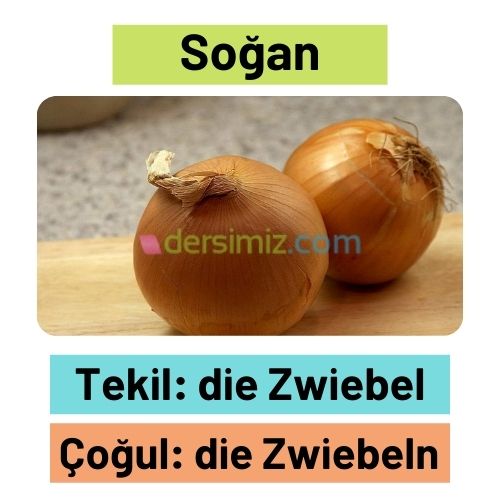 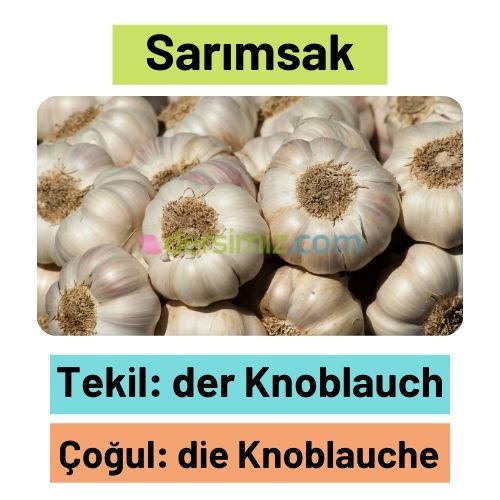 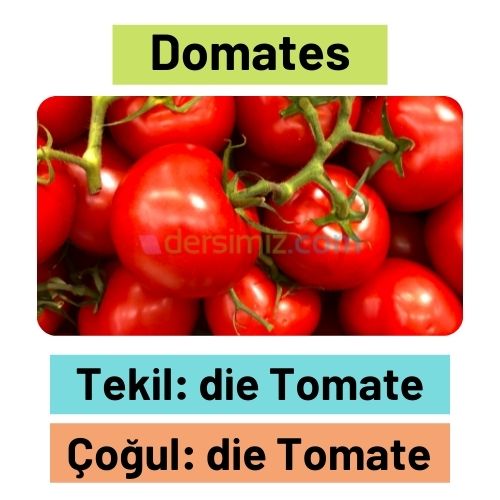 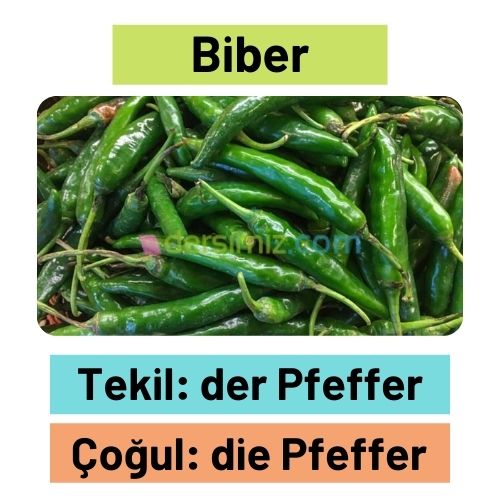 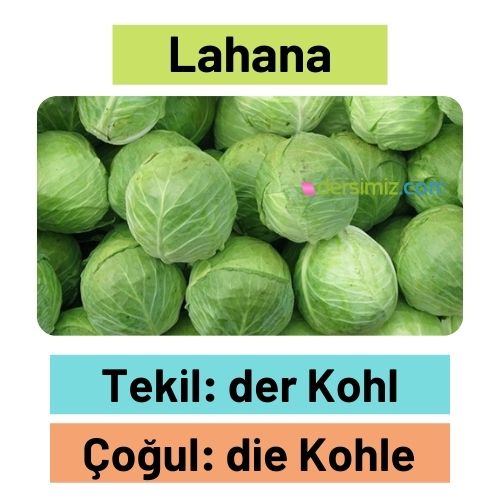 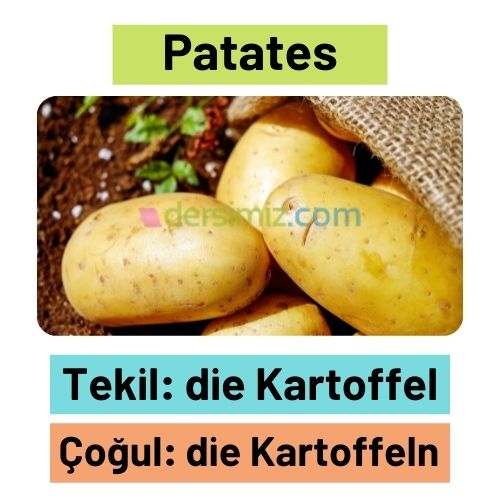 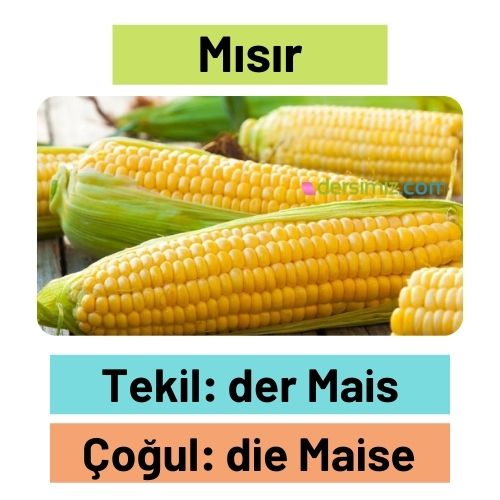 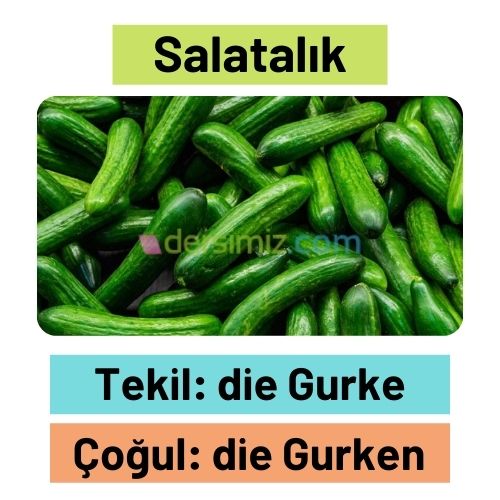 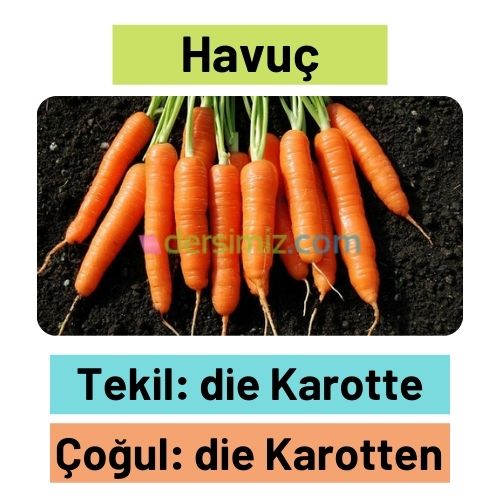 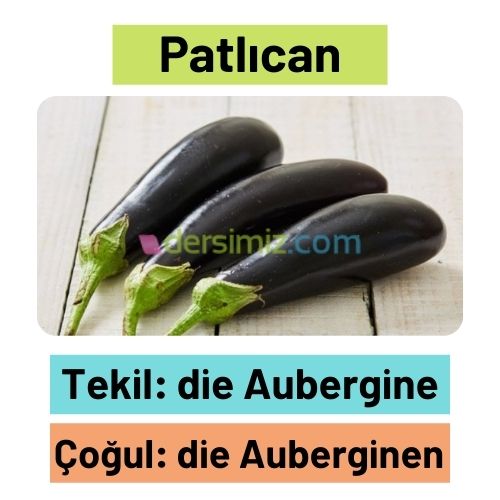 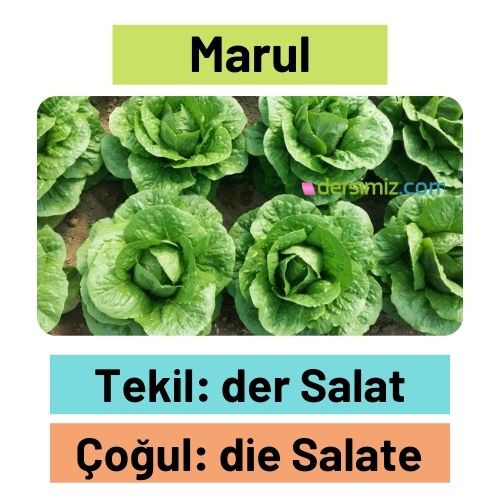 Genel olarak çok az istisnası olmaklar beraber Almancada sebzelerin artikelleri die olur. Almanca kelime çalışmalarında çoğul halleri artikelleri ile birlikte öğrenmek önemlidir. Aşağıda sebzelerin Almanca-Türkçe tekil ve çoğulları yer almaktadır.der Kürbis - Balkabağı 
die Kürbisse - Balkabaklarıdie Tomate - Domates
die Tomaten - Domateslerdie Minze - Nane
die Minzen - Nanelerdie Petersilie - Maydanoz
die Petersilien - Maydanozlarder Zucchino - Kabak
die Zucchini - Kabaklardie Kartoffel - Patates    
die Kartoffeln - Patateslerder Spinat - Ispanak
die Spinate - Ispanaklardas Paprika - Biber
die Paprikas - Biberlerdie Bohne - Fasulye
die Bohnen - Fasulyelerdie Möhre (die Karotte) - Havuç
die Möhren (die Karotten) - Havuçlarder Blumenkohl - Karnabahar
die Blumenkohle - Karnabaharlarder Kohl - Lahana
die Kohle -Lahanalarder Lattich - Marul
die Lattiche -Marullarder Champignon - Mantar
die Champignons - Mantarlarder Mais - Mısır
die Maise - Mısırlardie Aubergine - Patlıcan
die Auberginen - Patlıcanlardie Gurke - Salatalık
die Gurken - Salatalıkdie Zwiebel - Soğan
die Zwiebeln - Soğanlarder Radi - Turp
die Radi - Turplardie Artischocke - Enginar
die Artischocken - Enginarlardie Okra - Bamya
die Okras - Bamyalarder Dill - Dereotu
die Dill - Dere otlarıder Ginger - Zencefil
die Ginger - Zencefiller